Российская ФедерацияСвердловская областьАДМИНИСТРАЦИЯ ПЫШМИНСКОГО ГОРОДСКОГО ОКРУГАРАСПОРЯЖЕНИЕот 10.08.2018                                                                                              № 778пгт. ПышмаО реализации  мероприятий по подключению (технологическому присоединению) к сетям теплоснабжения, водоснабжения и водоотведенияВ соответствии Федеральным законом от 06.10.2003 года №131-ФЗ «Об общих принципах организации местного самоуправления в Российской Федерации, в целях реализации «Дорожной карты» по внедрению в Свердловской области целевой модели «Подключение к системам теплоснабжения, подключение (технологическое присоединение) к централизованным системам водоснабжения и водоотведения» на 2018 год, утвержденной заместителем Губернатора Свердловской области от 11.05.2018 №01-01-39/7, Министерством энергетики и жилищно-коммунального хозяйства Свердловской области, Руководителям организаций, осуществляющих регулируемые виды деятельности на территории Пышминского городского округа 
в сферах теплоснабжения, 	водоснабжения и водоотведения,  обеспечить разработку, утверждение и размещение на официальном сайте организации утвержденных административных регламентов и блок-схем по подключению (технологическому присоединению) к сетям теплоснабжения, 	водоснабжения и водоотведения Пышминского городского округа, в срок до 05 октября 2018 года.Настоящее распоряжение разместить на официальном сайте Пышминского городского округа.Контроль  за исполнением настоящего распоряжения оставляю за собой.И.о. главы Пышминского городского округа                                          А.А. Обоскалов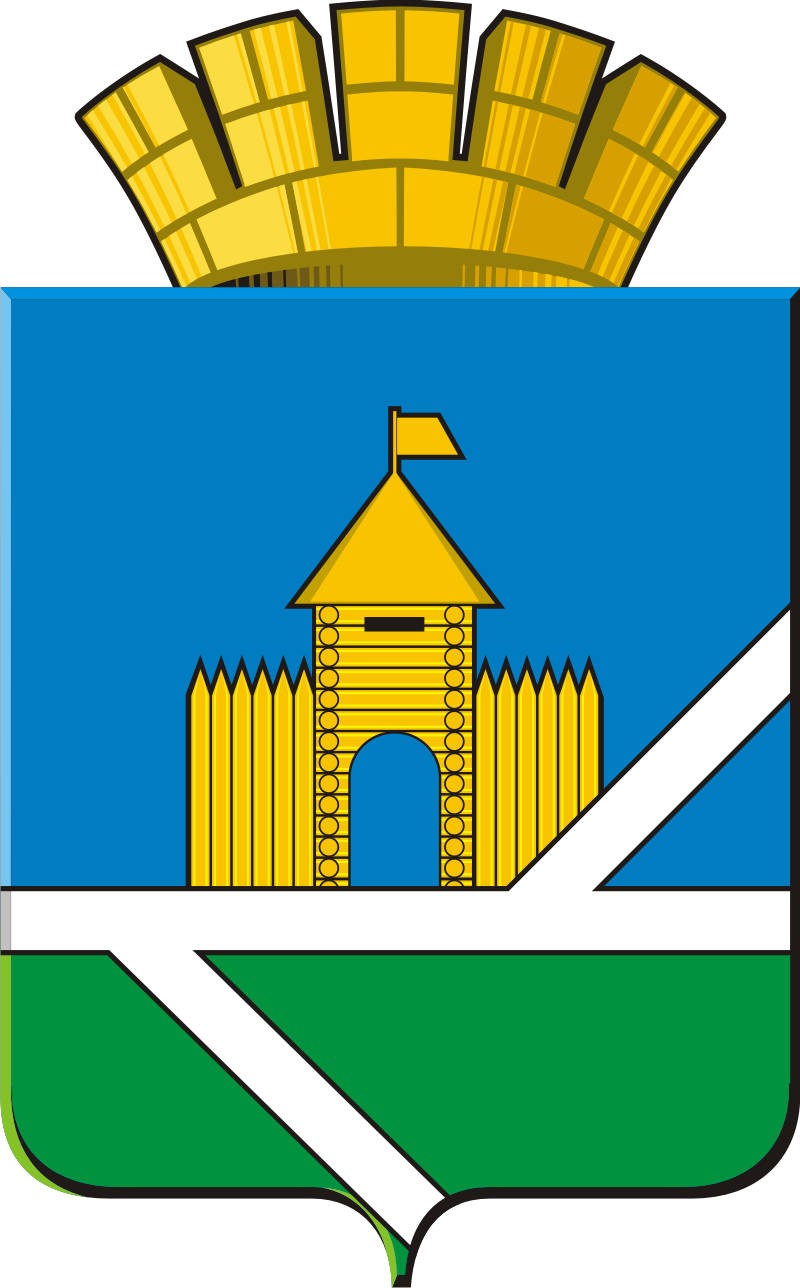 